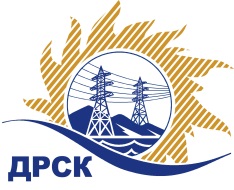 Акционерное Общество«Дальневосточная распределительная сетевая  компания»(АО «ДРСК»)Протокол заседания комиссии по вскрытию конвертов, поступивших на запрос цен                         № 582469г. БлаговещенскСПОСОБ И ПРЕДМЕТ ЗАКУПКИ: Открытый запрос цен  на право заключения Договора на поставку: Закупка 127 "Привода выключателей"ПРИСУТСТВОВАЛИ: Два члена постоянно действующей Закупочной комиссии АО «ДРСК» 2 уровня   Информация о результатах вскрытия конвертов:В адрес Организатора закупки поступило 3 (три) заявки на участие в закупке, конверты с которыми были размещены в электронном виде на Торговой площадке Системы www.b2b-energo.ru. Вскрытие конвертов было осуществлено в электронном сейфе Организатора открытого запроса цен на Торговой площадке Системы www.b2b-energo.ru автоматически.Дата и время начала процедуры вскрытия конвертов с заявками на участие в закупке: 10:01 (время московское) 10.12.2015. Сделано 9 (девять) ставок. Место проведения процедуры вскрытия конвертов с заявками участников: Торговая площадка Системы www.b2b-energo.ruВ конвертах обнаружены заявки следующих участников открытого запроса цен:Решили:Утвердить протокол заседания закупочной комиссии по вскрытию конвертов, поступивших на открытый  запрос цен.Ответственный секретарь Закупочной комиссии 2 уровня АО «ДРСК»	               О.А. МоторинаИрдуганова И.Н.397-147irduganova-in@drsk.ru№ 101/МР-В«10» декабря 2015 г.№Наименование участника и его адресПредмет заявки на участие в запросе цен1ООО "Уралэлектроком" (620017, Россия, Свердловская область, г. Екатеринбург, ул. Старых большевиков, д. 2-а/1, оф. 507)Предложение: подано 09.12.2015 в 09:31
Цена: 582 000,00 руб. (цена без НДС)2ООО "АРТЕЛЬЭНЕРГО" (620017, Россия, Свердловская обл., г. Екатеринбург, ул. Фронтовых Бригад, д. 27)Предложение: подано 09.12.2015 в 09:23
Цена: 610 000,00 руб. (цена без НДС)3ООО "УЭТМ-Монтаж" (Россия, 620017, г. Екатеринбург, ул. Фронтовых бригад, 27)Предложение: подано 09.12.2015 в 09:20
Цена: 629 000,00 руб. (цена без НДС)